Biodiversity Action Plan for [insert vineyard or property name]Contact details	: [Business address]Prepared by	: [Insert ROC and EcoGrowers names]Date created	: [Insert date]Property map and action areasProperty map and action areas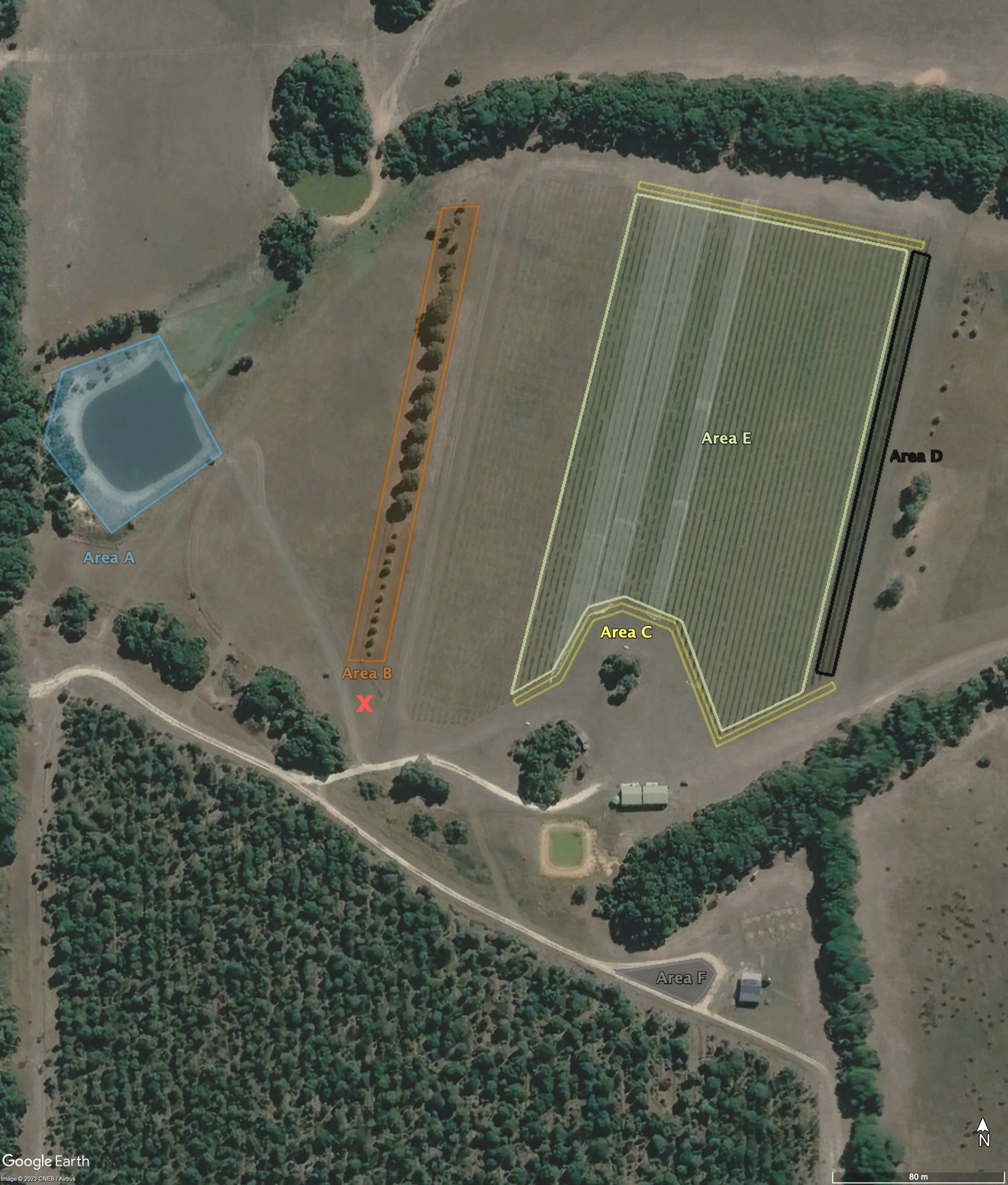 Property with action areas A to F highlightedWork plan 2023/24Work plan 2023/24    Please refer to the BAP document developed for the property owner for further details. 